Bana Község Önkormányzata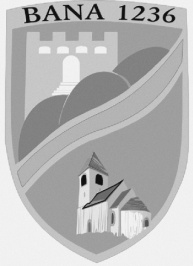 Levélcím:	2944 Bana, Jókai M. u. 18.Telefon:	34/468-868M E G H Í V ÓBana Község Önkormányzata Képviselő-testületét rendes testületi ülésre a Magyarország helyi önkormányzatairól szóló 2011. évi CLXXXIX. törvény 44-46. § alapján és a Bana Község Önkormányzat képviselő-testületének a képviselő-testület Szervezeti és Működési Szabályzatáról szóló 9/2013 (III.12.) önkormányzati rendeletének 4-21. § alapján2022. június 15-én (szerda) 17:00 órára a Bábolnai Közös Önkormányzati Hivatal Banai Kirendeltség (2944 Bana, Jókai u.18.) tanácstermébe összehívom.NAPIRENDI PONTOK:
Közművelődési rendelet felülvizsgálataElőterjesztés felelőse: jegyzőTájékoztatás közbeszerzési eljárásrólElőterjesztés felelőse: polgármesterLeader pályázat- Közösségi célú fejlesztések-VP6-19.2.1.-8-7-21Előterjesztés felelőse: polgármesterHelyi Esélyegyenlőségi Program Előterjesztés felelőse: jegyzőXV. Főzőverseny, kamionos- és motoros találkozó és III. családi nap programjaElőterjesztés felelőse: polgármesterEgyebekBana, 2022. június 13.	  Toma Richárd sk.                                                                                                                                   polgármester                                